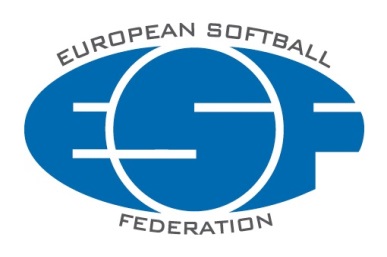 REGISTRATION FORM EUROPEAN BASIC SLOWPITCH UMPIRES CLINIC 2018Riccione – ItalyJuly 27 – 30, 2018Federation: Candidate(s): Name and first name		address		e-mail			telephone……………………………………………………………………………………………………………………………………………………………………………………………………………………………………………………………………………………………………………………………………………………………………………………………………………………………………………………………………………………………………………Please return this form as soon as possible to Director of Umpires, Carolien Stadhouders, but no later than April 15, 2018.email: cstadhouders@europeansoftball.orgAfter confirmation that the clinic will be organized, payment of clinic fee € 75 and cost of accommodation € 120 has to be transferred to the ESF account: European Softball FederationIBAN: BE08 0016 7196 1213   --   BIC: GEBABEBB